Образовательное мероприятие по художественно- эстетическому развитию  для детей старшего возраста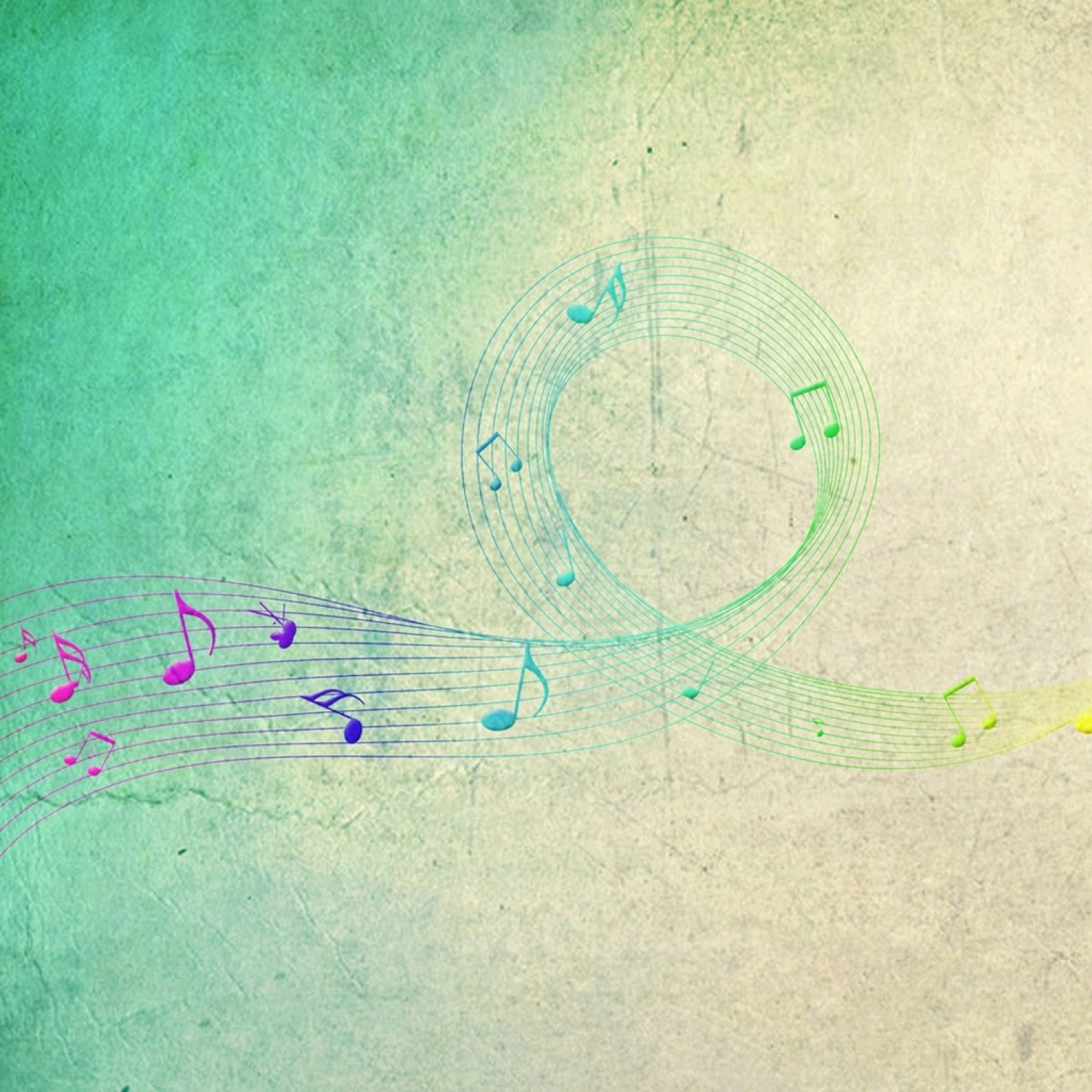 Приветствие: Предлагаю поздороваться с котиком хитрым голосом, вежливым, важным и по-кошачьи "Мяу-мяу-мяу" (Развиваю выразительность, звуковысотность, чувство ритма).Музыкально-ритмические движения:"Марш" Музыка Е. Тиличеевой                                                                                 "Барабанщик" Музыка Д. Кабалевского                                                                  "Колыбельная" Музыка С. ЛевидоваУпражнение "Качание рук с лентами". "Вальс". Музыка А. Жилина Учить плавно покачивать руками вправо-влево, вперед-назад, легко бегать врассыпную,заполняя пространство зала. Развитие чувства ритма, музицирования:Стихотворение "Котя"Ритмично прохлопывать и проговаривать стихотворение."Андрей-воробей". Русская народная песня.Выкладываю "солнышками" ритмический рисунок попевки. Показывая рукой на "солнышки", проговариваю текст, затем слоги ТА-ТА-ти-ти-ТАю. Предлагаю едтямповторить , затем прохлопать в ладоши и проиграть на музыкальном инструменте.Слушание музыки:"Марш" Музыка И. Дунаевского                                                                                                    "Полянка" Русская народная мелодия.Предлагаю детям выбрать картинку, соответствующую характеру прослушанного музыкального произведения. Хвалю детей. Предлагаю разделиться на две группы. Первая - марширует, вторая - наблюдает, затем наоборот (Учить детей доброжелательно относиться к выступлению других детей, умению замечать интересные детали и моменты. Учить соотносить зрительное и слуховое восприятие.Распевание, пение:"Колыбельная зайчонка" Музыка В.Карасева                                                                                 "Котик" Музыка И.Кишко  "Барабанщик" Музыка М.Карасева.Предлагаю детям петь по очереди. 1-й куплет поют девочки, 2-й куплет - мальчики.Учить детей узнавать знакомые песни по вступлению/фрагменту. Развивать музыкальную память. Учить вовремя начинать пение; формировать интерес к пению.Игры, пляски, хороводы."Кот Васька". Музыка Г.ЛобачеваПрочитать детям стихотворение:                                                                                             На горе-то ива,                                                                                                                                          Под горою диво:                                                                                                                                     Ходят котики-коты,                                                                                                                                   Коты-серые хвостыУ них шапки с пером,                                                                                                                     Кушачки с серебром.                                                                                                                             Коты по лесу идут,                                                                                                                                       Коты ягодки берут. (Н. Колпакова)Если активность детей высока, на роль ведущего можно взять ребёнка. Воспитатель помогает ведущему. Обязательно похвалить этого ребёнка. Детям-мышка желательно легко зацепить за резинку шортиков ленточки-хвостики.  Ребёнок-кот ,догоняядетей, будет хватать их за ленточки. Мышка, оставшаяся без хвостика, считается пойманной. Дети не должны оставаться вне игры, хвостик нужно прицепить снова. По окончании музыки "кот" засыпает, а "мышки" начинают легко бросать врассыпную. "Кот" просыпается, громко кричит "Мяу", "мышки" прячутся в "норки".Попрощаться аналогично приветствию.